Ekspert w nauczaniu!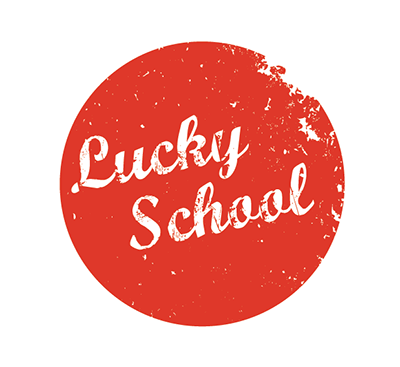 Lucky School Opole   ul. Reymonta 18, 3 piętro   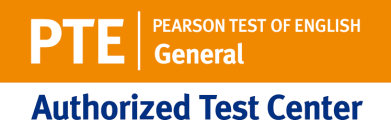 tel. 77 553 11 44 lub 728 457 032    e-mail: biuro@lucky.edu.pl www.lucky.edu.plFORMULARZ REJESTRACYJNY   EGZAMIN PTE GENERAL DATA EGZAMINU…………………Wyrażam zgodę na przetwarzanie moich danych osobowych dla potrzeb niezbędnych do realizacji procesu rekrutacji oraz przeprowadzenia egzaminu PTE General (zgodnie z Ustawąz dnia 29.08.1997 roku o Ochronie Danych Osobowych; tekst jednolity: Dz. U. 2016 r. poz. 922).__________________________________________    			data i podpis osoby zgłaszającej chęć zdania egzaminu   Imię i nazwisko   Adres zamieszkania   PESEL   Miejsce urodzenia   Data urodzenia   Numer telefonu   e-mail   Poziom egzaminu (proszę wpisać odpowiedni poziom:   0, L1, L2, L3, L4, L5)   